  РЕПУБЛИКА БЪЛГАРИЯ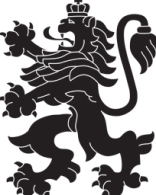   Министерство на здравеопазването  Регионална здравна инспекция - Благоевград(883) ПРОЦЕДУРА  ИЗДАВАНЕ НА СТАНОВИЩЕ ЗА КЛАСИФИЦИРАНЕ  НА ОТПАДЪЦИСтановище за класификация на отпадъците от подгрупа 18 01 се издава за дейности, при които се генерират опасни отпадъци. Становище за класификация на отпадъците се издава от регионалната здравна инспекция, на чиято територия се образува отпадъкът и е необходимо за получаване на разрешение за дейности по третиране на отпадъци от РИОСВ.Правно основание:Наредба № 2 от 23.07.2014 г. за класификация на отпадъците - чл. 8;Наредба № 1 от 9 февруари 2015 г. за изискванията към дейностите по събиране и третиране на отпадъците на територията на лечебните и здравните заведения - чл. 4;Тарифа за таксите, които се събират от органите на държавния здравен контрол и националните центрове по проблемите на общественото здраве по Закона за здравето (Загл. доп. - ДВ, бр. 38 от 2011 г.) - чл. 28.Срок за за предоставяне на услугата:Становището за класификация  на отпадъците се издава в 14-дневен срок от получаване на документите от РИОСВ Благоевград и заплащане на таксата съгласно Тарифа за таксите, които се събират от органите на държавния здравен контрол и националните центрове по проблемите на общественото здраве по Закона за здравето.Цел на процедурата:Процедурата указва реда и условията за издаване на становище за класификация на опасни отпадъци от подгрупа 18 01 - отпадъци в хуманното здравеопазване.Предмет: Издаваното от РЗИ Благоевград  становище за класификация на отпадъци е елемент от набора документи, който се представя в Регионалната инспекция по околна среда и води /РИОСВ/ – Благоевград  по служебен път. Издаването на становище за класификация на отпадъците дава право за получаване на разрешение на дейности по третиране на отпадъците от РИОСВ, съгласно раздел  I, глава от Закона за управление на отпадъците.Заявител на услугата:РИОСВ - Благоевград при подадено заявление от физически и юридически лица, които генерират отпадъци от хуманното здравеопазване при осъществяване на дейността.Необходими документи1. Попълнен работен лист за класификация на отпадъците по приложение № 5 в два екземпляра с определен шестцифрен код на отпадъка;2. Описание на технологичния процес, в резултат на който се образува отпадъкът, източник и произход на отпадъка, състав и свойства на използваните при процеса суровини и материали;3. Информационни листове за безопасност на химичните вещества и смеси, използвани като изходни суровини за технологичния процес, в резултат на който се образува отпадъкът, в съответствие с чл. 31 от Регламент (ЕО) № 1907/2006 на Европейския парламент и на Съвета относно регистрацията, оценката, разрешаването и ограничаването на химикали (REACH), за създаване на Европейска агенция по химикалите, за изменение на Директива 1999/45/ЕО и за отмяна на Регламент (ЕИО) № 793/93 на Съвета и Регламент (ЕО) № 1488/94 на Комисията, както и на Директива 76/769/ЕИО на Съвета и директиви 91/155/ЕИО, 93/67/ЕИО, 93/105/ЕО и 2000/21/ЕО на Комисията (обн., OB, специално българско издание, глава 13, том 60).4.   Документ за платена такса.Вътрешен ход на процедуратаЗаявлението за издаване на становището за класификация на отпадъци се адресира до директора на  РИОСВ  Благоевград чрез Националната информационна система за отпадъците ( НИСО).В 3-дневен срок след подаване на заявлението, Регионалната инспекция по околна среда и води – Благоевград изпраща цялата преписка на  РЗИ – Благоевград с искане за издаване на становище за класифициране на отпадъци.След приемане на документите по преписката, служител от звеното за административно обслужване, прави регистрация в деловодната система и ги представя на Директора на РЗИ Благоевград за резолюция. В съответствие с резолюцията  на директора преписката се  насочва към  Директор на дирекция „Надзор на заразните болести“. Директорът на Д „НЗБ“ определя служител, който извършва документална проверка. Служителят извършва експертна оценка на базата на представената документация. Становището се изготвя в срок до 14 дни от подаване на заявлението в два екземпляра (за заявителя и за досието на обекта) и преписката се предава за подпис от Директора на РЗИ Благоевград.Готовият документ служебно се изпраща в Регионалната инспекция по околна среда и води – Благоевград от звеното за административно обслужване.Цялостната преписка след окончателното й приключване се прилага в досието на обекта и провеждане на здравен контрол.Отказ  за издаване на становище за класификация на отпадъците:При непълнота на изискуемите документи, назаплатена такса и/или несъответствие между избрания код и вида на отпадъка, или характера на производството и неотстраняването й/им в указан срок не по-дълъг от 15 дни директорът на РЗИ Благоевград прави мотивиран отказ за издаване на становище за клесификация на отпадъците и уведомява писмено лицето за това.Такса: Държавна такса в размер на 43 лева, съгласно Тарифа за таксите, които се събират от органите на държавния здравен контрол и националните центрове по проблемите на общественото здраве по Закона за здравето.Таксата се заплаща  с подаване на документите в РИОСВ по банков път като задължително се посочи основанието за плащане т.е. административната услуга.Срок за предоставяне на услугата:Становището за класификация на отпадъците се издава в 14-дневен срок от получаване на документите от РИОСВ Благоевград и заплащане на таксата.*Притежателят на отпадъци е длъжен да подаде документи за издаване на ново становище за класификация на отпадъците при промяна в състава и свойствата на отпадъка.Банковата сметка на РЗИ-Благоевград се намира на уеб сайта в рубриката 
«Контакти»	гр. Благоевград, ул. „Братя Миладинови“ № 2, тел.: 073/88 87 01, факс: 073/58 20 50, e-mail: rzibl@rzibl.orgwww.rzibl.org